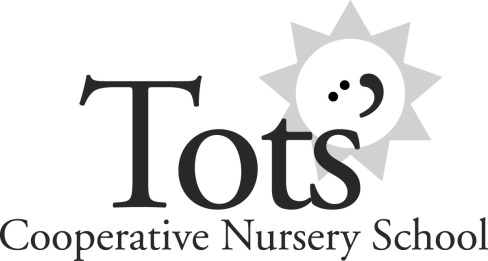 461 County Road Barrington, RI  02806401-246-2021www.totscooperative.orgRegistration Form for the School Year 201__NAME of CHILD:  ______________________  NICKNAME: ________________________DATE of BIRTH:  ___________________________________________________________PARENTS’ NAMES:  _________________________________________________________HOME ADDRESS(ES):  ______________________________________________________HOME TELEPHONE(S):  __________________ CELL PHONE(S):  __________________WORK/OTHER PHONE(S):  _________________________________________________EMAIL ADDRESS(ES):  ______________________________________________________NAME(S) OF PARENT(S) PARTICIPATING AS PARENT HELPER(S):___________________________________________________________________________Please circle preferred method of phone and emails that should receive school related mailings.PROOF of BIRTH DATEState law requires proof of child’s date of birth be presented to school prior to admission.  Therefore, please attach to this packet a copy of your child’s birth certificate or legal document proving date of birth.CAR INSURANCE ______	I carry liability insurance on my car; therefore, I am available to drive for school trips.______	I do not carry liability in surance on my car; therefore, I am not available for school trips.Parent Signature:  ______________________________  Date:  ________________________